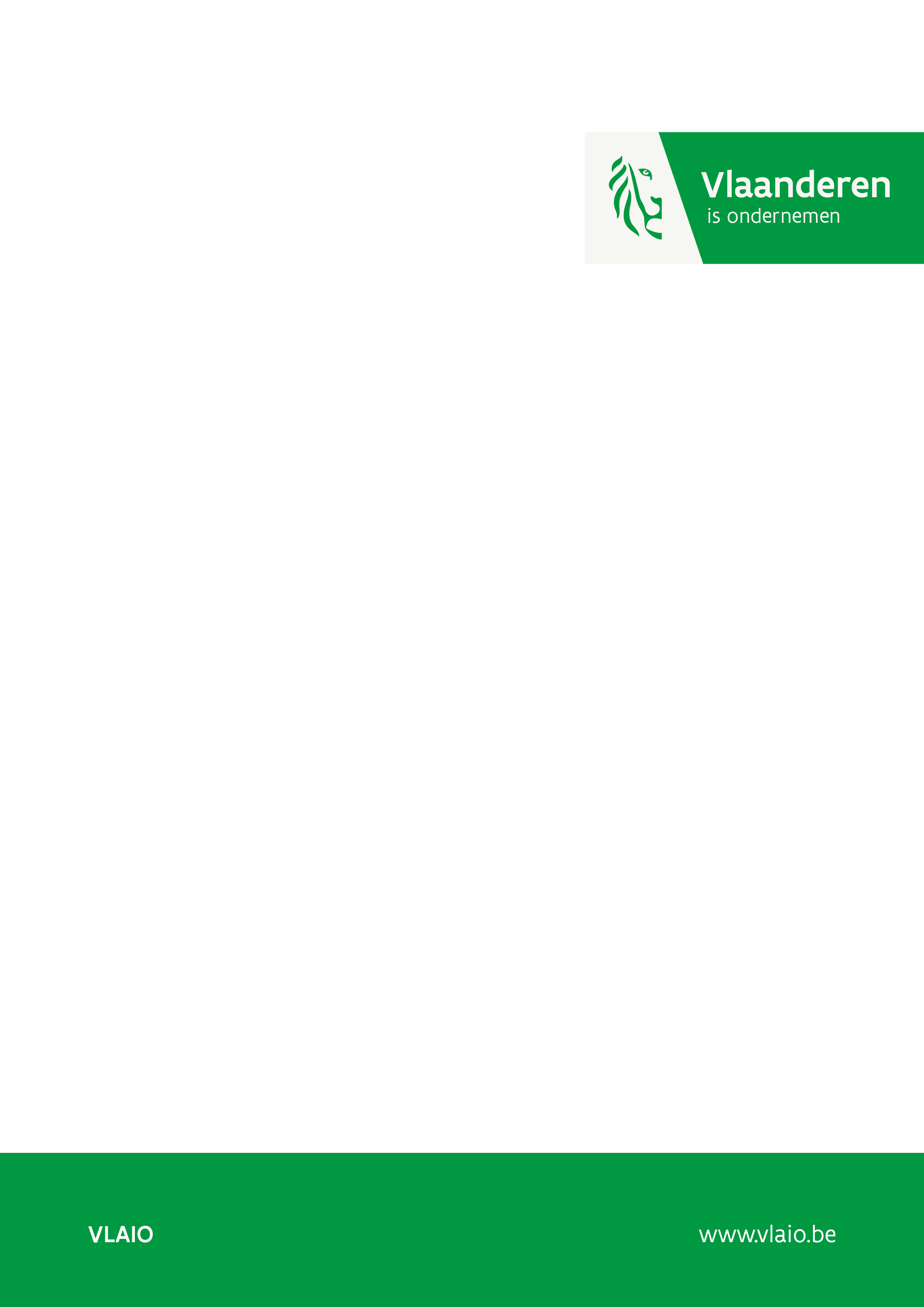 DoelHet beschikken over een klimaatplan is verplicht voor grote en/of energie-intensieve steunaanvragende ondernemingen bij een O&O steunaanvraag en verplicht voor alle types ondernemingen bij een STS steunaanvraag (zie ook: “voor wie”). In dit klimaatplan wordt beschreven hoe de betrokken vestiging van de onderneming de transitie zal maken richting een koolstofarme bedrijfsvoering in een klimaatneutraal Europa in 2050, rekening houdend met de doelstellingen van het Vlaams Energie- en Klimaatplan (Horizon 2030). Via dit formulier moet de steunaanvrager aantonen dat hij beschikt over een klimaatplan. Daarnaast wil de Vlaamse overheid inzicht verwerven in de noden en verwachtingen van ondernemers m.b.t. de voornaamste technische en economische randvoorwaarden om hun klimaatplannen mogelijk te maken. (beschikbaarheid van waterstof- of CO2-net, kostprijs van elektriciteit of waterstof, technologie, infrastructuurvereisten, technologische ontwikkelingen, …).Het achterliggende volledige klimaatplan moet hier niet worden toegevoegd, maar dit klimaatplan moet wel ter inzage beschikbaar zijn voor VLAIO-medewerkers. Het beschikken over een klimaatplan is een ontvankelijkheidsvereiste maar maakt geen voorwerp uit van de evaluatie van de steunaanvraag. VLAIO doet geen inhoudelijk onderzoek naar de haalbaarheid van het klimaatplan.VLAIO zal, behoudens voor zover wettelijke bepalingen tot mededeling verplichten, deze gegevens als vertrouwelijk behandelen en enkel geaggregeerde data publiceren.Voor wie?Voor projecten ingediend  bij de O&O steunaanvraag dient een toelichting van het klimaatplan gevoegd te worden voor elke bedrijfspartner die:  een grote onderneming is volgens de Europese kmo-definitie 
OF
 een energie-intensieve onderneming is, d.w.z.: een finaal energieverbruik van meer dan 0,1 PJ (petajoule) op vestigingsniveau heeft. Hierbij wordt gekeken naar de vestiging in het Vlaams gewest waar het grootste gedeelte van de economische valorisatie van de gevraagde steun zal plaatsvinden. Deze aanvragers behoren tot de doelgroep van de energiebeleidsovereenkomsten (EBO's).Enkel voor de aanvraag van Strategische Transformatiesteun (STS):alle types ondernemingen moeten het dit toelichtingsdocument invullen. Als alternatief is het ook toegestaan om  een volledig klimaatplan toe te voegen bij de steunaanvraag.Hoe vul je deze toelichting in?Hoofdstuk 1 betreft de identificatie van de vestiging waarvoor het klimaatplan werd opgesteld, alsook de verantwoording van de ondertekening van de EBO of van de eerdere indiening van een klimaatplan. Hoofdstuk 2 geeft beknopt toelichting hoe de onderneming het klimaatplan aanpakt. De samenvattende tabel in hoofdstuk 3 geeft een beschrijving van de belangrijkste maatregelen in het klimaatplan van de onderneming.De onderbouwing (of het klimaatplan zelf) wordt niet meegestuurd maar ter inzage gehouden van medewerkers of gemandateerden van VLAIO. Houd de toelichtingen kort en bondig.De verplichte energieaudit voor niet energie-intensieve grote ondernemingen is eveneens een nuttige bron voor het klimaatplan.VLAIO is er zich van bewust dat de opgegeven cijfers slechts inschattingen zijn (streefdoelen), gebaseerd op verschillende assumpties (de beschikbaarheid van energiedragers, energieprijzen, evoluties van bestaande technologieën en nieuwe ontwikkelingen, de beschikbaarheid van noodzakelijke infrastructuur voor elektriciteit, waterstof- of CO2-netten, enz.).Verdere modaliteitenVul hoofdstuk 1 in bij elke nieuwe steunaanvraag. Een geactualiseerde samenvatting van het klimaatplan (hoofdstuk 2 en 3) is niet nodig wanneer de aanvrager in het bezit is van een door VLAIO aanvaarde samenvatting van het klimaatplan van minder dan 4 jaar oud (indieningsdatum steundossier).Voor VER bedrijven die toetreden tot de energiebeleidsovereenkomst (EBO) voor de periode 2023-2026 geldt dat de klimaatroadmap die in het kader van de EBO moet worden ingediend bij het Verificatiebureau, volstaat als klimaatplan voor VLAIO. Bij toetreding tot een EBO van een niet – VER – bedrijf verschuift de deadline voor het opstellen van een klimaatplan naar 31/12/2024.  Het toetreden tot een EBO is enkel mogelijk voor vestigingen met een finaal energieverbruik van meer dan 0,1 PJ.Voor vestigingen van de ondernemingen die enkel een kantoorgebouw/wagenpark bezitten (en waar geen productie-/bedrijfsprocessen van toepassing zijn) kan een uitgewerkt toelichtingsdocument volstaan als klimaatplan.De aanvragerVestigingseenheid ondernemingGeef hier de vestiging in Vlaanderen op waar het grootste gedeelte van de valorisatie van de gevraagde steun zal plaatsvinden.ContactpersoonEBO en eerdere indiening van een klimaatplanBedrijven vullen het toelichtingsdocument volledig in bij indiening. Hierop zijn drie uitzonderingen:Een onderneming die de afgelopen 4 jaar reeds een ‘toelichting van het klimaatplan’ voor de betrokken vestiging aan VLAIO heeft bezorgd, dient deel 2 en deel 3 niet verder in te vullen. Ook VER-bedrijven die toetreden tot de EBO hoeven deel 2 en deel 3 niet in te vullen.Een niet-VER bedrijf dat toegetreden is tot EBO mag delen 2 en 3 later bezorgen. Zij hebben de keuze: ofwel vullen zij het toelichtingsdocument volledig in bij indiening OF kunnen zij ervoor kiezen om enkel deel 1 in te vullen. Deel 2 en 3 moet dan uiterlijk ingediend worden op 31 december 2024.Aanpak binnen de eigen onderneming Bespreek kort hoe de energietransitie wordt aangepakt binnen de onderneming. Geef daarbij o.a. informatie over:energie- en/of klimaatrapportages (bijv. GRI, CDR, energieplan, energieaudit, duurzaamheidsrapport, …) (geauditeerde) klimaatroadmap (bijv. in de context van SBTi) klimaatplannen opgesteld binnen de ondernemingGeef de referenties naar deze documenten, incl. de eventuele publieke bronnen.Deze documenten moeten consulteerbaar zijn door medewerkers of gemandateerden van VLAIO.Welke functie binnen de onderneming is verantwoordelijk voor het voorbereiden van de onderneming op de energietransitie en hoe gebeurt de governance? Wie is er binnen de onderneming verantwoordelijk voor de opvolging en uitvoering van de klimaatmaatregelen?Samenvatting van de klimaatmaatregelenGeef in onderstaande tabel een beknopt overzicht van de maatregelen die zullen leiden tot een substantiële vermindering van de klimaatimpact. Beschrijf telkens kort de maatregel, de voorziene timing, de verwachte impact (streefcijfers) en de vereiste randvoorwaarden om de maatregel mogelijk te maken. Niet energie-intensieve (<0,1 PJ) vestigingen van grote ondernemingen hanteren minstens een tijdshorizon 2030.
Energie-intensieve vestigingen behandelen tijdshorizon 2030 en tijdshorizon 2050, waarbij indien van toepassing meerdere scenario’s kunnen uitgewerkt worden.Geef aan als thema’s niet relevant zijn. Klimaatadaptatie en circulaire economie zijn optioneel. Voeg extra rijen toe indien nodig.Stuur de meer gedetailleerde informatie over de klimaatmaatregelen (zoals opgenomen in het klimaatplan) niet mee maar houd ze ter inzage voor medewerkers of gemandateerden van VLAIO.Enkel voor energie-intensieve vestigingen: baseer je op bovenstaande tabel en lijst op welke aspecten moeilijk te verduurzamen zijn op korte termijn. Geef voor elk van deze aspecten aan welke lange termijn maatregelen (horizon 2050) overwogen zouden kunnen worden om alsnog een transitie richting koolstofneutraliteit te bereiken. 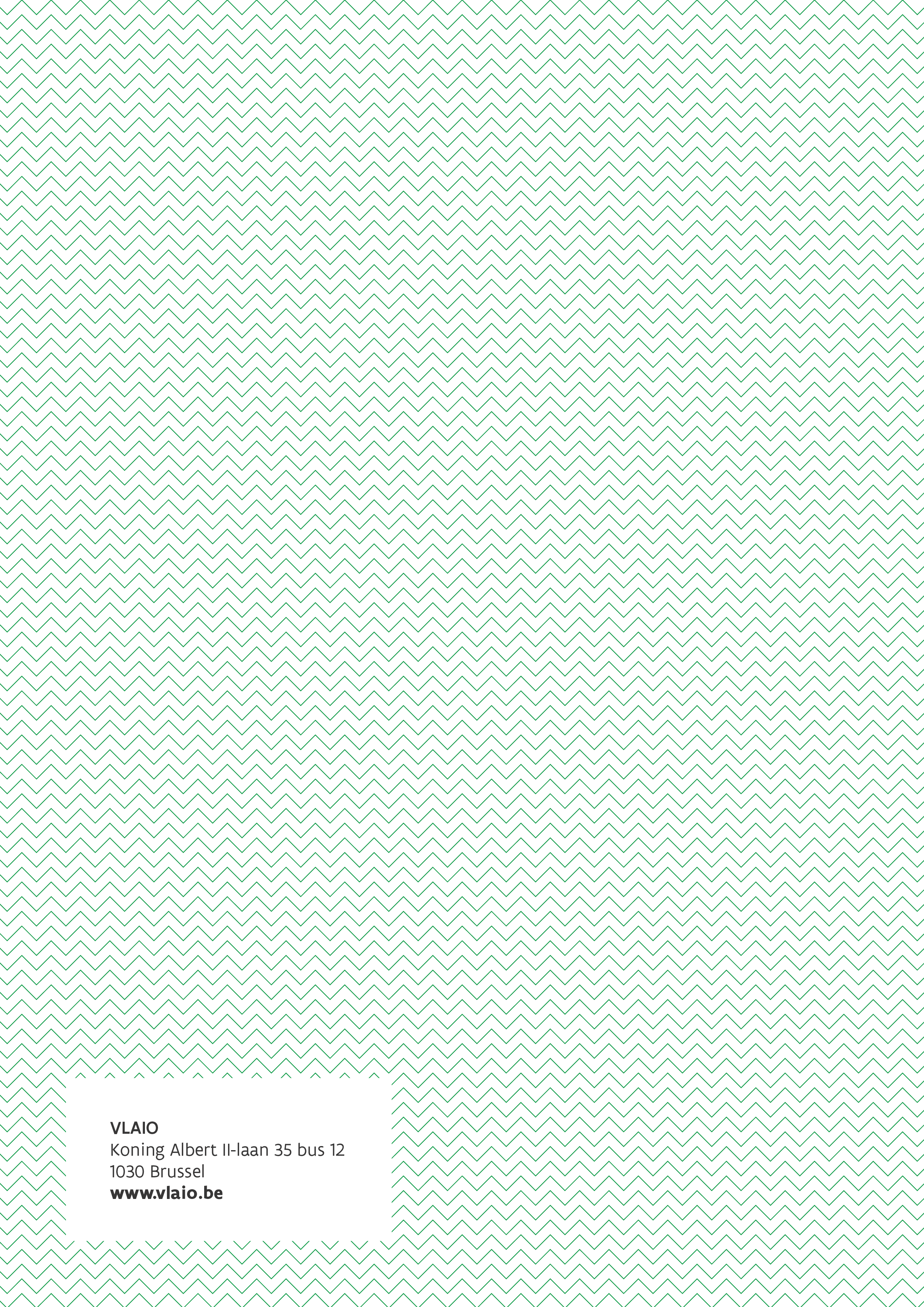 Naam:Ondernemingsnummer (BE.0XXX.XXX.XXX):Gemeente:Straat en nr.:Vat beknopt (in slechts enkele zinnen) samen wat de bedrijfsactiviteiten zijn op de vestigingseenheid.Naam:Voornaam:Functie:Telefoonnummer:E-mail:De onderneming treedt toe tot de EBOja/ neenIndien ja: datum toetreding De onderneming is een energie-intensief bedrijf  ja/ neenDe onderneming is een VER - bedrijfJa/ neenDe onderneming heeft in de afgelopen 4 jaar reeds hoofdstuk 2 en 3 van deze nota aangeleverd in het kader van een VLAIO-steunaanvraag.ja/ neenIndien ja: referentienummer steunaanvraagBeschrijving concrete maatregel(en)Voorziene timing (jaar)Verwachte impact (welke impact wordt beoogd?)Randvoorwaarden 
(wat zijn de eventuele hindernissen tot implementatie?)Interne bedrijfsprocessen proceswarmte, -koeling, machines, enz.; energie en indien relevant broeikasgassen zoals F-gassen, N2O, CO, CH4,…Interne bedrijfsprocessen proceswarmte, -koeling, machines, enz.; energie en indien relevant broeikasgassen zoals F-gassen, N2O, CO, CH4,…Gebouwen 
verwarming, koeling, ventilatie, verlichting, enz.Gebouwen 
verwarming, koeling, ventilatie, verlichting, enz.Eigen transport
goederentransport + mobiliteit werknemers 
(incl. leasewagens)Eigen transport
goederentransport + mobiliteit werknemers 
(incl. leasewagens)Eigen productie van hernieuwbare energie
zonne-energie, windenergie, enz.  Eigen productie van hernieuwbare energie
zonne-energie, windenergie, enz.  Water
proceswater, sanitaire toepassingen, hemelwateropvang, waterhergebruik, enz.Water
proceswater, sanitaire toepassingen, hemelwateropvang, waterhergebruik, enz.Klimaatadaptatie (optioneel)
maatregelen met als doel te anticiperen op klimaatveranderingKlimaatadaptatie (optioneel)
maatregelen met als doel te anticiperen op klimaatveranderingCirculaire economie (optioneel)
hergebruik materialen,  beperken van input virgin materiaal, recyclage, enz.Circulaire economie (optioneel)
hergebruik materialen,  beperken van input virgin materiaal, recyclage, enz.